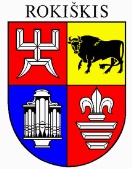 ROKIŠKIO RAJONO SAVIVALDYBĖS ADMINISTRACIJOS DIREKTORIUSĮSAKYMASDĖL TARNYBINIO AUTOMOBILIO ODOMETRO RODMENŲ PATVIRTINIMO IR KURO NORMOS NUSTATYTMO2024 m. balandžio 15 d. Nr. ATF-29RokiškisVadovaudamasis Tarnybinių automobilių įsigijimo ir naudojimo Rokiškio rajono savivaldybės administracijoje ir jos filialuose – seniūnijose taisyklėmis, patvirtintomis Rokiškio rajono savivaldybės administracijos direktoriaus 2024 m. sausio 22 d. įsakymu Nr. AV-39 „Dėl Tarnybinių automobilių įsigijimo ir naudojimo Rokiškio rajono savivaldybės administracijoje ir jos filialuose- seniūnijose taisyklių patvirtinimo“: 1. Tvirtinu tarnybinio automobilio „VW Transporter“ (toliau – automobilis), valstybinis numeris NAE 739, odometro duomenis – 151773. 2. Nustatau automobilio kuro normą – 7,3 l/100 km.Įsakymas per vieną mėnesį gali būti skundžiamas Lietuvos Respublikos administracinių ginčų komisijos Panevėžio  apygardos skyriui (Respublikos g. 62, Panevėžys) Lietuvos Respublikos ikiteisminio administracinių ginčų nagrinėjimo tvarkos įstatymo nustatyta tvarka.Jaunimo reikalų koordinatorius (vyriausiasis specialistas),vykdantis administracijos direktoriaus pareigas			Gediminas KriovėErnesta Jančienė